Ref: 1400/1083Date: 22/6/2021ISLAMIC WORLD SCIENCE CITATION CENTERCERTIFICATE OF WORKSHOP PARTICIPATIONThis is to certify that Mr. Younes Farahmand, respected Editor-in-Chief of مجله تاریخ و تمدن اسلامی from Iran participated in the Eighth Virtual International Workshop on "How to Index Your Journal in ISC and How to Enhance Its Status in ISC’s JCR?” held by Islamic World Science Citation Center (ISC) on June 22, 2021. The duration of the workshop was 2 hours.Dr. M. J. Dehghani, The President, Islamic World Science Citation Center (ISC)Ref: 1400/1083Date: 22/6/2021ISLAMIC WORLD SCIENCE CITATION CENTERCERTIFICATE OF WORKSHOP PARTICIPATIONThis is to certify that Ms. Alyaa Jabbar, from University of Babylon, Iraq participated in the Eighth Virtual International Workshop on "How to Index Your Journal in ISC and How to Enhance Its Status in ISC’s JCR?” held by Islamic World Science Citation Center (ISC) on June 22, 2021. The duration of the workshop was 2 hours.Dr. M. J. Dehghani, The President, Islamic World Science Citation Center (ISC)Ref: 1400/1188Date: 29/6/2021ISLAMIC WORLD SCIENCE CITATION CENTERCERTIFICATE OF WORKSHOP PARTICIPATIONThis is to certify that Dr. Ali Boloor, respected Editor of International Journal of Applied Arts Studies from Islamic Azad University, Yazd Branch, Iran participated in the Ninth Virtual International Workshop on "How to Index Your Journal in ISC and How to Enhance Its Status in ISC’s JCR? " held by Islamic World Science Citation Center (ISC) on June 29, 2021. The duration of the workshop was 2 hours.Dr. M. J. Dehghani, The President, Islamic World Science Citation Center (ISC)Ref: 1400/1188Date: 29/6/2021ISLAMIC WORLD SCIENCE CITATION CENTERCERTIFICATE OF WORKSHOP PARTICIPATIONThis is to certify that Dr. Hulya Altuntas, respected Associate Professor of Eskisehir Technical University, Turkey participated in the Ninth Virtual International Workshop on "How to Index Your Journal in ISC and How to Enhance Its Status in ISC’s JCR? " held by Islamic World Science Citation Center (ISC) on June 29, 2021. The duration of the workshop was 2 hours.Dr. M. J. Dehghani, The President, Islamic World Science Citation Center (ISC)Ref: 1400/1188Date: 29/6/2021ISLAMIC WORLD SCIENCE CITATION CENTERCERTIFICATE OF WORKSHOP PARTICIPATIONThis is to certify that Ms. Aylin Tekin, from Eskişehir Technical University, Turkey participated in the Ninth Virtual International Workshop on "How to Index Your Journal in ISC and How to Enhance Its Status in ISC’s JCR? " held by Islamic World Science Citation Center (ISC) on June 29, 2021. The duration of the workshop was 2 hours.Dr. M. J. Dehghani, The President, Islamic World Science Citation Center (ISC)Ref: 1400/1188Date: 29/6/2021ISLAMIC WORLD SCIENCE CITATION CENTERCERTIFICATE OF WORKSHOP PARTICIPATIONThis is to certify that Dr. Özgür Ceylan, respected Assistant Professor of Eskişehir Technical University, Turkey participated in the Ninth Virtual International Workshop on "How to Index Your Journal in ISC and How to Enhance Its Status in ISC’s JCR? " held by Islamic World Science Citation Center (ISC) on June 29, 2021. The duration of the workshop was 2 hours.Dr. M. J. Dehghani, The President, Islamic World Science Citation Center (ISC)Ref: 1400/1188Date: 29/6/2021ISLAMIC WORLD SCIENCE CITATION CENTERCERTIFICATE OF WORKSHOP PARTICIPATIONThis is to certify that Prof. Dr. Dilek Dogrukol-Ak, respected Section Editor of Eskişehir Technical University Journal of Science and Technology A - Applied Sciences and Engineering from Anadolu University, Turkey participated in the Ninth Virtual International Workshop on "How to Index Your Journal in ISC and How to Enhance Its Status in ISC’s JCR? " held by Islamic World Science Citation Center (ISC) on June 29, 2021. The duration of the workshop was 2 hours.Dr. M. J. Dehghani, The President, Islamic World Science Citation Center (ISC)Ref: 1400/1188Date: 29/6/2021ISLAMIC WORLD SCIENCE CITATION CENTERCERTIFICATE OF WORKSHOP PARTICIPATIONThis is to certify that Ms. Handan Yiğit, respected Layout Editor of Eskişehir Technical University Journal of Science and Technology A - Applied Sciences and Engineering from Eskisehir Techical University, Turkey participated in the Ninth Virtual International Workshop on "How to Index Your Journal in ISC and How to Enhance Its Status in ISC’s JCR? " held by Islamic World Science Citation Center (ISC) on June 29, 2021. The duration of the workshop was 2 hours.Dr. M. J. Dehghani, The President, Islamic World Science Citation Center (ISC)Ref: 1400/1188Date: 29/6/2021ISLAMIC WORLD SCIENCE CITATION CENTERCERTIFICATE OF WORKSHOP PARTICIPATIONThis is to certify that Prof. Dr. Semra Kurama, respected Editor of Eskişehir Technical University Journal of Science and Technology A - Applied Sciences and Engineering from Eskisehir Techical University, Turkey participated in the Ninth Virtual International Workshop on "How to Index Your Journal in ISC and How to Enhance Its Status in ISC’s JCR? " held by Islamic World Science Citation Center (ISC) on June 29, 2021. The duration of the workshop was 2 hours.Dr. M. J. Dehghani, The President, Islamic World Science Citation Center (ISC)Ref: 1400/1188Date: 29/6/2021ISLAMIC WORLD SCIENCE CITATION CENTERCERTIFICATE OF WORKSHOP PARTICIPATIONThis is to certify that Dr. Hamid Lafta, respected Editorial Board Member of Larq from Wasit University, Iraq participated in the Ninth Virtual International Workshop on "How to Index Your Journal in ISC and How to Enhance Its Status in ISC’s JCR? " held by Islamic World Science Citation Center (ISC) on June 29, 2021. The duration of the workshop was 2 hours.Dr. M. J. Dehghani, The President, Islamic World Science Citation Center (ISC)Ref: 1400/1188Date: 29/6/2021ISLAMIC WORLD SCIENCE CITATION CENTERCERTIFICATE OF WORKSHOP PARTICIPATIONThis is to certify that Prof. Dr. Fatiha Regragui, respected Editorial Board Member of Economic Management and Society from Morocco participated in the Ninth Virtual International Workshop on "How to Index Your Journal in ISC and How to Enhance Its Status in ISC’s JCR? " held by Islamic World Science Citation Center (ISC) on June 29, 2021. The duration of the workshop was 2 hours.Dr. M. J. Dehghani, The President, Islamic World Science Citation Center (ISC)Ref: 1400/1188Date: 29/6/2021ISLAMIC WORLD SCIENCE CITATION CENTERCERTIFICATE OF WORKSHOP PARTICIPATIONThis is to certify that Dr. Pervaiz Ahmad, respected Editor of International Journal of Librarianship and Information Science from Allama Iqbal Open University, Pakistan participated in the Ninth Virtual International Workshop on "How to Index Your Journal in ISC and How to Enhance Its Status in ISC’s JCR? " held by Islamic World Science Citation Center (ISC) on June 29, 2021. The duration of the workshop was 2 hours.Dr. M. J. Dehghani, The President, Islamic World Science Citation Center (ISC)Ref: 1400/1188Date: 29/6/2021ISLAMIC WORLD SCIENCE CITATION CENTERCERTIFICATE OF WORKSHOP PARTICIPATIONThis is to certify that Dr. Fatemeh Nooshinfard, respected Associate Professor of Islamic Azad University, Science and Research Branch, Tehran participated in the Ninth Virtual International Workshop on "How to Index Your Journal in ISC and How to Enhance Its Status in ISC’s JCR? " held by Islamic World Science Citation Center (ISC) on June 29, 2021. The duration of the workshop was 2 hours.Dr. M. J. Dehghani, The President, Islamic World Science Citation Center (ISC)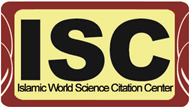 